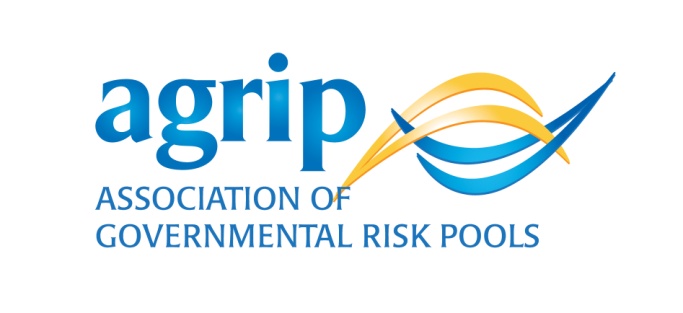 Advisory Standards Recognition Application(Self-Evaluation Form)Name of Pool	City, State___________________________________________		_____________________The purpose of the AGRiP Advisory Standards Recognition Application is to determine if your pool’s policies, practices, and procedures meet AGRiP’s Standards for Recognition.Before beginning the application process, note: Standards identify suggested best practices in key pool operational areas. Standards do not address all pool operations.Standards are advisory, only. The Standards (individually or collectively) may not be appropriate operational suggestions for all pools. No two pools operate in the same way or under the same regulatory, membership, or market Standards. Best practices for pool operations can change and evolve over time. The Standards will also evolve over time, but because of the speed of change may not always be exactly reflective of current-state best practices. Pools are encouraged to view the Standards as a baseline of operations, only.The Recognition process is a limited peer review of self-audited policies and procedures.  Recognition is not an audit of pool operations. The Recognition process intentionally distinguishes Standards that should be documented in pool policy from those which may be met procedurally.  Recognition focuses more on a pool’s processes than outcomes. Recognition is not an accreditation of pool operations. It is not a guarantee of financial solvency or other pooling success measures.   Review of Recognition applications is made by AGRiP’s Membership Practices Committee (MPC) with the good faith belief a pool has in place policies and procedures asserted on its application. The pool board-approved attestation that accompanies completed applications is important verification for this purpose.Determination of whether a Standard is met is made on a yes or no basis.  A pool may be provided Recognition if they operate outside the defined Standard, if it provides sufficient explanation as to why doing so is appropriate under the circumstances.Recognition may be granted with noted caveats, which are communicated in the approval letter to the pool.DEFINITIONSFor the purposes of the Advisory Standards for Recognition, we understand the following to mean:Board Policy. A written set of basic principles approved by the pool governing board to direct action in pursuit of long-term goals.Procedures. Written, specific processes aligned with Board Policy and executed to operate the pool.Practices. An unwritten process that executes Board Policy.Color coding within the application indicates:INSTRUCTIONSFully complete application, citing all relevant:Federal or state rules or lawsPool organizational documents such as articles of incorporation or bylawsBoard policies, resolutions and minutesPool procedures or practicesContracts or agreementsOther documents and/or reasoning your pool does not comply with the StandardHave the pool Board approve the Recognition application in an official action Have the fully complete and approved application signed by the chairperson of the pool’s executive committee or Board of Directors.Submit application.Via email in Word format to Denise Lemieux dlemieux@agrip.org. Include PDF version if that is the only version signed by the executive committee or Board chairperson. Mail $750 application fee to AGRiP, Attn: Billing, 9 Cornell Rd Latham, NY 12110APPROVAL PROCESSUpon the submission of a completed application, the approval process is as follows:AGRiP’s Membership Practices Committee (MPC) reviews the application.Questions from the MPC may be submitted back to the applicant for clarification. Depending on the nature of questions and responses, there could be more than one round of questions between the MPC and applicant.Once all follow-up responses are received and the review is complete, the results will be discussed by the Membership Practices Committee for recommendation to the AGRiP Executive Director for final approval.The Executive Director will give final approval of Recognition, and your pool will be notified.Your pool will receive its Recognition plaque at an upcoming AGRiP conference of your choice.Although the approval process can sometimes be fulfilled within four to six weeks, it may take up to 16 weeks to complete, depending on the nature questions and responses.To be accepted an application must be:Fully completeSubmitted with a certified copy of a Board resolution, excerpt from minutes, or other documentation evidencing the Board's approval of the contents of the application;Signed by the chairperson of the executive committee or the Board of Directors; and,Accompanied by the $750 application fee mailed.Provide a brief overview and description of the pool in the space below. In your response please include: year pool was formed; lines of coverage and year each line of coverage was first implemented; relationship to any other organizations, such as a sponsoring organization; and any other information that tells the pool’s story. Brief OverviewCoverage		     Check below if your pool has coverage	 	Year first implementedAGRiP Recognition is an extensive self-audit that requires pools to review their foundational documents and key operational policies at least once every three years. Review of pool policies should also be completed in the intervening years to ensure policies and practices on record are compliant with all regulations, reflective of actual operations, and preserved in writing for the protection of the pool’s membership.Provide a brief description of the pool’s methods and practices for reviewing foundational documents and key operational policies on a regular schedule and implementing any changes identified:The AGRiP Advisory Standards for Governance address foundational and structural requirements for pool formation and maintenance. More importantly, the Governance Standards address the need for – and value of – engaged, educated, thoughtful and sufficiently independent leadership by the pool governing board to set the pool’s direction in operational and financial matters. (Note: When used below, “Directors” mean members of the pool’s governing body.)For the purposes of this Standard, we define:Foundational as formation requirements for both the pool itself and member participation in the pool.Fiduciary and financial solvency as governance best practices designed to influence the financial security of the pool.Operational as necessary governing board best practices that are neither foundational nor financial.The AGRiP Advisory Standards covering Staffing recognize pooling practices to employ staff directly, and/or to use contracted service relationships to staff core pooling operations and activities.  Contracted staffing resources may include staff from a sponsoring entity or association. These Standards are applicable regardless of the pool’s staffing or outsourced structure, in any combination.The AGRiP Advisory Standards covering Service Provider Contracts recognize the wide array of professional and service relationships used by pools to meet operational needs.  Service Contracts may include staffing resources, systems, professional advice, or other operational relationships.The AGRiP Advisory Standards covering Member Services recognize the added value many members expect from the pool. The programs that your pool provides and how you communicate with your members is covered in these Standards.This AGRiP Advisory Standard relates to policy coverage for the pool’s coverage document, specific excess insurance, aggregate or stop-loss insurance, reinsurance and other catastrophic coverage obtained externally by the pool.The AGRiP Advisory Standards covering Business Continuity recognize the need for adequate written policies and procedures to sustain ongoing operations of the pooling organization amid a variety of threats or other business interruptions, whether the pool conducts operations in-house or contracts for services.INSTRUCTIONS TO ANSWER STANDARD VI-HIf the pool directly employs its pool management in-house please answer the orange box before proceeding to Standard VII-A, Data Security. You may skip the green answer box. If the pool uses a contracted administrator for pool management, please answer the green box before proceeding to Standard VII-A, Data Security. You may skip the orange answer box. The AGRiP Advisory Standards covering Data Security recognize the need for adequate written policies and procedures to protect data collected or maintained by the pool, whether the pool conducts operations in-house or contracts for servicesThe AGRiP Advisory Standards covering Claims Management recognize the need for adequate written policies and procedures in administering claims against members.The AGRiP Advisory Standards for Professional Development recognize the value of continuing education.Optional Feedback To help us improve the Recognition application process, please provide any comments on the application and/or process itself:DisclaimerStandard Recognition sponsored by AGRiP encourages and promotes compliance with recognized Advisory Standards.  Recognition, if provided, acknowledges the recipient pool's self-evaluation demonstrates general compliance with the recommended operational practices and documentation, only. Advisory Standards and Recognition are intended to be a benchmark to measure and guide, but do not attest to the solvency nor define the capacity, content or quality of organizational and operational characteristics of public entity risk and employee benefit pools.  AGRiP has not and does not intend to undertake an audit or independent verification review to confirm the truth or accuracy of the Recipient's assertions.Application VerificationThe Chair of the Board or executive committee verifying this application must check the boxes below to signify their understanding that the AGRiP Advisory Standards and Recognition process:Identify suggested best practices in key pool operational areas. Do not address all pool operations.Are advisory, only.Represent a baseline of operations, only.Entail a limited peer review of self-audited policies and not an audit of pool operations. Intentionally distinguish Standards that should be documented in pool policy from those which may be met procedurally.Focus more on a pool’s processes than outcomes.Are not an accreditation of pool operations, nor a guarantee of financial solvency or other pooling success measures.Are reviewed in good faith by AGRiP’s Membership Practices Committee (MPC) with the belief a pool has in place policies and procedures asserted on its application. Determined for compliance on a yes or no basis.  A pool may be provided Recognition if they operate outside the defined Standard, if it provides sufficient explanation as to why doing so is appropriate under the circumstances.Granted with noted caveats where circumstances warrant. Recipients of the Advisory Standards Recognition agree not to use the Recognition in any way that implies or suggests that through the Recognition AGRiP guarantees that the pool is appropriately managed or financially solvent.SignatureI certify that this evaluation was reviewed and approved by the executive committee or the board of directors/trustees, fully understanding the intent of both the Advisory Standards themselves and the Recognition process overall.Chair of the Board or Executive Committee Signature:Printed Name:Title:Date:Reminder, to be accepted an application must be:Fully completeSubmitted with a certified copy of a Board resolution, excerpt from minutes, or other documentation evidencing the Board's approval of the contents of the application;Signed by the chairperson of the executive committee or the Board of Directors; and,Accompanied by the $750 application fee mailed.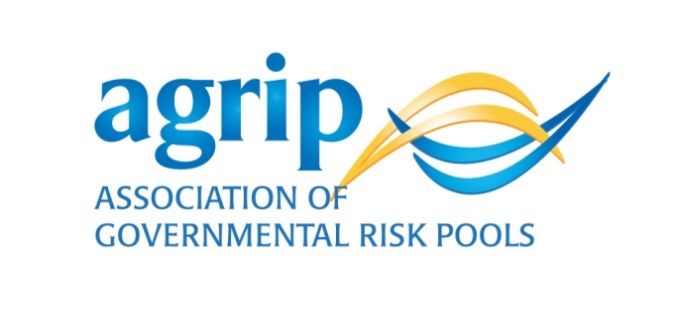 Advisory StandardsThe AGRiP Advisory Standards for Governance address foundational and structural requirements for pool formation and maintenance. More importantly, the Governance Standards address the need for – and value of – engaged, educated, thoughtful and sufficiently independent leadership by the pool governing board to set the pool’s direction in operational and financial matters. (Note: When used below, “Directors” mean members of the pool’s governing body.)For the purposes of this Standard, we define:Foundational as formation requirements for both the pool itself and member participation in the pool.Fiduciary and financial solvency as governance best practices designed to influence the financial security of the pool.Operational as necessary governing board best practices that are neither foundational nor financial.Standards addressed: 	I-A.1	Formation Documents: the pool maintains signed formation documents, such as articles of  incorporation, 	a joint powers agreement, or interlocal agreement.  There is a regular, documented cycle of operational 	review for needed updates, adjustments, and compliance with the pool formation document. Revisions to 	the pool formation document are properly filed with appropriate governing or regulating authorities. 	I-A.2 	Governance Documents: the pool has determined whether additional governing documentation, such as 	bylaws or governance policies, is necessary or desirable. The governing body has formally adopted any 	such documents or policies, and has a schedule of regular, documented review and update.	I-A.3	Other Membership Documents: member agreements other than formation or governance documents, if 	required, are signed by both parties and copies are maintained by the pool. There is a regular, documented 	cycle of review and adjustments, if needed, to member agreements, including legal and member 	relationship updates. There is documented communication to pool members on a regular basis about the 	status and key provisions of member agreements, including member obligations.	I-A.4	Formation, Governance, and / or Other Membership Documents (whether in single or multiple source 	documents), include at a minimum provisions regarding:Membership eligibility;Membership obligation;Membership termination;Membership voting rights;Selection procedures and qualifications for the pool’s governing body;Powers and duties of the pool’s governing body and any committees;Indemnification for liability of members of the governing body, officers, committee members and pool staff;Requirements for annual actuarial reviews;Requirements for annual financial audits;How pool financial information will be shared with pool members;Dissolution of the pool;Distribution of pool assets and liabilities upon dissolution;How dividends or other distribution of pool assets upon circumstances other than dissolution are determined and allocated among members;If assessments are authorized, circumstances for determining the assessment and allocating it among members are defined;Whether members are jointly and severally liable within the pool;Provisions under which a member can leave the pool, and associated notice provisions the member must give the pool;Whether a member remains responsible for any portion of its losses, or is eligible for any; and, distribution of pool assets, upon departure from the pool.I-A.5	The pool has determined its legal status, for example as a public, private, or non-	profit entity; and whether 	it is deemed a regulated insurer under state laws. The 	pool maintains adequate records of such status and 	complies with all applicable state and federal requirements as determined by its status.I-A.6	The pool has determined its federal and state tax status, maintains adequate records of such status, 	and, if 	applicable, timely files applicable tax returns.I-B.1	The governing body is regularly trained on fiduciary obligations.I-B.2	The governing body reviews and discusses overall pool financial solvency and 	financial performance at 	least annually based upon benchmarks and comparisons established by the governing body, including 	at minimum projections and allocations of funding for:Losses.Loss development, including incurred but not reported losses.Allocated and unallocated loss adjustment expenses.Contingency margins.I-B.3	The governing body obtains competent legal advice regarding its own governance and operational issues.Coverage counsel, general legal counsel, and defense counsel are segregated functions; or the governing body has documented its approval to place more than one function with the same legal advisor.The pool requires counsel in any role not directly employed by the pool to have professional liability insurance.Outsourced legal advice roles are documented in written contracts that are compliant with the contract provisions outlined in Standard III-A of Service Provider Contracts.I-B.4	The governing body requires an annual actuarial study to determine reserve adequacy, signed by a Fellow of the Casualty Actuarial Society or a Member of the American Academy of Actuaries who is independent of the pool. For pools employing an in-house actuary a biennial peer review of reserve adequacy by an actuary independent of the pool is acceptable. The governing body at minimum yearly receives a summary of the annual actuarial study.I-B.5	The governing body has written policies that it reviews annually regarding net position. The policy includes, at a minimum:Methodology used for determining net position adequacy;A defined target net position amount and/or range;How net position levels will be communicated to pool members; and,The method of calculating return of net position to members, including whether allocations are made based upon coverage year or all years of pool operation.I-B.6	The pool annually reviews its net position levels in relation to the target net position and considers net 	position when making annual funding decisions.I-B.7	The governing body has written policies that it reviews at least every five years  regarding assessments. 	The policies and review practices exist, even if the pool has not experienced and does not plan an 	assessment. The policy includes, at a minimum: The circumstances that may trigger an assessment;Methodology used for determining the overall assessment needed by the pool;Methodology for allocating assessments among pool members, including whether assessments are made based upon coverage year or all years of pool operation;Whether and how members that leave the pool are responsible for their assessments;How and when assessment parameters and the need for assessment will be communicated to the governing body; and,How and when the assessment will be communicated to pool members.I-B.8	The governing body annually reviews the pool’s investment policies, practices, and performance. The 	pool’s investment policy includes, at a minimum:Goals and intended use of investment income;Allowed allocation of invested assets, including regulatory constraints;Portfolio diversification, liquidity, and duration expectations;Explicit delegation of authority regarding investment decisions;Provisions for controls regarding invested assets, including those that address separation of duties, safekeeping and custodial procedures; How and when the governing body will be made aware of investment allocations, results, and related activities; and,How and when the governing body will interact directly with investment managers, advisors, and/or consultants.I-B.9	The pool annually prepares financial statements in accordance with generally accepted accounting 	principles as applied to pools or as required by state law. The 	governing body receives and reviews annual 	financial statements.I-B.10	An annual audit of the pool's financial records is conducted by a qualified independent certified public accountant or state audit agency and includes a signed opinion regarding the financial statements.The audit firm directly reports its findings to the governing body, whether reporting to the entire body or a designated committee.If the audit firm reports directly to a designated committee, the entire governing board still receives and reviews the audit report.The audit includes a report on internal controls.The audit includes a report on the status of the previous year’s recommended audit actions, along with any activity by the pool in follow-up.The pool responds to any reportable conditions in the audit report within a reasonable period of time.I-B.11	The governing body has determined when and how annual financial reports are distributed to pool members.I-B.12	The pool has adopted a physical asset inventory and control policy that at minimum includes periodic inventory of assets, recording of assets in the pool’s financial records, and a process to report asset changes to the responsible party.I-C.1	New Directors receive an orientation to the pool’s governance structure, operations, legal and fiduciary 	responsibilities, budget, actuarial review, financial and investment policies.I-C.2	The governing body approves minutes of its meetings. The governing body has 	made a determination 	about minutes being distributed or otherwise made available to members.I-C.3	The governing body develops and maintains a long-range or strategic plan, including a strategy for 	maintaining adequate net position to respond to unanticipated events causing significant financial impact to 	the pool.I-C.4	The governing body has methods to review both the strategic plan and operational work plans over time 	and to assess overall performance against the plans.I-C.5	The governing body regularly considers whether and how the pool’s investment 	strategy connects to its net 	position and/or assessment policies.I-C.6	The governing body has adopted a records management and retention policy. The policy outlines 	the 	treatment of all records, regardless of form, including at a minimum: When records may be destroyed.Records that must be kept permanently.Records archiving practices.Whether and how the pool complies with any state required records retention and storage requirements.Documented process to prevent modification and deletion of permanent electronic files.Separation of confidential records from public records.Documented process for responding to public records requests.I-C.7	The governing body has determined under what circumstances to make copies of current and former 	binders, correspondence, policies, endorsements and 	certificates of excess and/or reinsurance available to 	members for review. I-C.8	The governing body makes periodic evaluations of the quality, stability and financial solvency of all past 	and present reinsurance, excess, and insurance providers.I-C.9	The governing body adopts an annual operating (non-loss expense) budget and 	receives at least an annual 	budget comparison that includes meaningful metrics to monitor actual-to-budgeted performance.I-C.10	The pool insures or self-insures its administrative and operational risks, including errors and omissions, 	directors and officers, general and auto liability, workers’ compensation, property, employee fidelity 	and fiduciary liability.I-C.11	The pool has a Code of Conduct applicable to the pool governing body and staff 	(whether directly 	employed by the pool or under contract) that is generally consistent with the AGRiP Model Code of 	Conduct.The AGRiP Advisory Standards covering Staffing recognize pooling practices to employ staff directly, and/or to use contracted service relationships to staff core pooling operations and activities.  Contracted staffing resources may include staff from a sponsoring entity or association. These Standards are applicable regardless of the pool’s staffing or outsourced structure, in any combination.Standards addressed:II-A	If the pool employs any of its own staff:The pool's authority to directly employ staff is expressly granted and documented accordingly.Authority to set terms of employment, compensation (including bonuses) and employee benefits (including leave) is documented.The scope of authority delegated to staff is clearly defined.Written policies are in place addressing and/or defining:Staff performance and management reviews;FTE, expected work hours, and expense reimbursements;The acceptance of gifts, perks or other benefits from outside entities; and,Conflicts of interest for key staff members.Antidiscrimination. Employment and personnel policies are:Reviewed regularly based on a documented process;Communicated to staff at least annually; and,Communicated to the Board at least annually. II-B	If the pool uses contracted staff:Outsourced staffing relationships are documented in written contracts that are compliant with the contract provisions outlined in Standard III-A of Service Provider Contracts.The pool Board has assured itself that the employment requirements in Standard II-A are met by the service provider. The AGRiP Advisory Standards covering Service Provider Contracts recognize the wide array of professional and service relationships used by pools to meet operational needs.  Service Contracts may include staffing resources, systems, professional advice, or other operational relationships.Standards addressed:III-A 	The pool has a written policy that all contracts for services between the pool and a service provider (including reinsurance and excess brokers, contracted administrators for pool management, claims TPAs and investment managers) include the following contract provisions:Agreement term;Scope of services provided;Form and timing of periodic reporting by the service provider to the pool; Performance measures and corresponding reporting methods;Compensation details;Ownership and confidentiality of pool information;Business continuity obligations of the service provider; Data security obligations of the service provider;Records retention Standards and accountabilities;Compliance with applicable state and federal regulations;Indemnification of the parties and insurance requirements;Assignability of the contracted relationship;Cancellation and termination of the agreement;Breach definition and remedies;Legal venue to resolve disputes; and,Choice of law.III-B	The pool has a written policy defining the dollar amount for service contracts above which it utilizes a transparent, competitive selection process for the procurement of services; or has documented reasons why a competitive selection process is not being used for a service above the documented dollar amount.III-C	The pool has a written policy defining the review protocols and authority levels for entering into contracts on behalf of the pool.  The pool Board has established a dollar amount above which it reviews and approves service contracts. Authority to enter into contracts on behalf of the pool is clearly defined.III-D	The pool has a defined practice for legal review of all service contracts entered into on behalf of the pool.  Such process may include variable parameters for legal review based upon type of service and/or dollar amount of contracts.III-E	The pool Board receives annual documentation of service contracts the pool is engaged in, including contract compensation parameters and especially noting any contract terms with any service provider that involve the pool paying and/or receiving commission-based fees, percentage of savings, or similar compensation structures. III-F	If the pool uses agents/brokers to place member business, the Board receives full disclosure about compensation to such agents/brokers on a regular basis. III-G	Under no circumstances, whether or not there is a written contract for services, does the pool require or expect service providers to provide gifts, perks, or other benefits to its governing board or staff as a condition of doing business with the pool.The AGRiP Advisory Standards covering Member Services recognize the added value many members expect from the pool. The programs that your pool provides and how you communicate with your members is covered in these Standards.Standards addressed:IV-A 	The pool communicates policy decisions, actions of the governing body and other activities to members via annual reports; regular newsletters; and, other media.III -B	The pool keeps minutes of all meetings of the governing body and substantive committees, and all minutes are distributed or otherwise made available to members.IV-C	The pool conducts educational programs for members including safety; risk management; and other such appropriate topics, and provides incentives to encourage member participation in such activities.IV-D	The pool provides risk control or loss prevention services, and supports risk management and loss prevention practices among members.IV-E	The pool conducts regular loss prevention and risk control surveys and/or inspections.IV-F	If property coverage is provided, the pool maintains accurate records of member property values. This AGRiP Advisory Standard relates to policy coverage for the pool’s coverage document, specific excess insurance, aggregate or stop-loss insurance, reinsurance and other catastrophic coverage obtained externally by the pool.Standards addressed: V-A	The pool regularly reviews insurance market trends, competition, coverage and pricing. Describe the frequency of such reviews.V -B	The pool has written, objective underwriting and/or rating criteria that relate to the exposures covered and the losses experienced by pool members.V -C	The pool provides appropriate coverage documents to its members. Explain what is provided.V -D	The pool communicates changes in coverage to its members. Describe how.V -E	The pool has a resolution process for claims and coverage disputes with its members.V -F	The pool provides certificates or other evidence of coverages to all members and others.The AGRiP Advisory Standards covering Business Continuity recognize the need for adequate written policies and procedures to sustain ongoing operations of the pooling organization amid a variety of threats or other business interruptions, whether the pool conducts operations in-house or contracts for services.Standards addressed: VI-A 	The pool has assessed business continuity risks and has adopted a written, all hazards business continuity plan that outlines procedures and resources needed to maintain core pool business operations and assist in recovery of full operations upon significant interruption of any sort, and which identifies alternate sources for necessary business supplies, resources and locations during a business interruption.VI-B	The business continuity plan addresses recovery of and access to critical data during a significant business interruption. Parameters are included for securing data that may be private and/or confidential during significant interruption to normal business operations.VI-C	The business continuity plan clearly defines when it will be invoked or 	implemented, the team responsible 	for implementation, how notification will be made to pool staff, service providers, and members, 	and who 	is responsible for 	external communications.VI-D	The pool maintains and updates contact information for vendors, members, pool board directors and staff that may need to be contacted during a major interruption to business. This contact information is accessible in electronic and paper form, maintained offsite, and accessible to multiple pool staff.  VI-E	The pool has documented how its business continuity plan will be reviewed, maintained, and tested over time, and communicates relevant aspects of its business continuity plan to all staff at least annually.VI-F 	The pool has adopted an emergency response plan defining procedures and actions taken immediately following a crisis event to direct people and resources away from danger, evacuate facilities, and work with first responders to ensure safety.VI-G	The pool regularly holds emergency drills and/or training sessions to ensure staff are aware of emergency response procedures.VI-H	The pool maintains all related current and former binders, correspondence, policies, endorsements and certificates for excess and/or reinsurance. If the pool uses a contracted administrator for pool management, the responsibility to maintain all related current and former binders, correspondence, policies, endorsements and certificates for excess and/or reinsurance is defined between the pool and the contracted administrator in accordance with Standard III-A: Service Provider Contracts. The AGRiP Advisory Standards covering Data Security recognize the need for adequate written policies and procedures to protect data collected or maintained by the pool, whether the pool conducts operations in-house or contracts for services.Standards addressed:VII-A	The pool has a procedure to track inventory of all hardware, devices, and software authorized to access its computer network.VII -B  	The pool actively manages the security configuration of hardware authorized to access its network to prevent exploitation of vulnerable services and settings.VII -C	If the pool allows access to its network for pool purposes by any personally-owned devices from any source, such as staff-owned or service provider mobile phones, laptops, or tablets, it has a written policy regarding acceptable use of devices, allowed devices, support for devices, and security protocols for pool data.VII -D	The pool has data security and protection procedures in place to prevent data compromise and the unintentional release of sensitive information, including hardware and infrastructure protection and protection from user-based risks.VII -E	The pool actively protects and backs up electronic files, including provisions for housing back-up data separately from the pool’s main storage site and testing back-up storage on a periodic basis. VII -F	The pool has defined the use, assignment, revocation, and configuration of administrative privileges for computers, networks, and applications. VII -G	The pool regularly informs all users with access to its system about smart cyber use activities.VII -H	The pool regularly conducts data vulnerability assessments and remediates issues when necessary. VII -I	All hardware, software, data use and data storage systems are compliant where necessary with relevant federal and state laws. The AGRiP Advisory Standards covering Claims Management recognize the need for adequate written policies and procedures in administering claims against members.Standards addressed: VIII-A	The pool has written procedures that include settlement authority structure, internal review/audit procedures, and loss reserving.VIII-B	The pool maintains a comprehensive claims management information system and/or accounting system that tracks claims, develops loss data, and is distributed to members on a regular basis.  VIII-C	The pool maintains a litigation management program that includes, but is not limited to, establishment of a list of qualified attorneys when applicable, establishment of reporting procedures, and ongoing monitoring and case management, including evaluation of legal expenses.VIII-D	THE CLAIMS AUDIT:	VIII-D.1		In addition to the tests conducted during the course of a financial audit a claims audit is 				conducted at least once every three years regardless of whether claims are handled by in-				house staff or by an outside service provider.VIII-D.2 	The claims audit includes determination that claims were handled in a timely and efficient manner.VIII-D.3 	The claims audit includes determination that the claims administrator adequately communicated.VIII-D.4	The claims audit includes determination that case reserving practices were reasonable.VIII-D.5 	The claims audit includes determination that loss experience reports accurately reflect case reserves and payments.VIII-D.6 	The claims audit is conducted by a qualified firm or individual engaged by the pool that is independent of the pool and its claims service providers.VIII-D.7 	The claims auditor issues a report on the condition of the pool's claims handling and reserving practices noting significant exceptions and/or deficiencies.VIII-D.8 	The pool adequately addresses all exceptions or deficiencies noted in the claims audit within a reasonable period of time.VIII-E	The pool has a documented procedure to address processing claims that may be actual, potential or 	perceived conflicts of interest to the pool. (Examples of conflict of interest claims include but are not 	limited to: pool board of director claims, member risk manager claims, or pool staff claims if coverages 	are self-insured.) The AGRiP Advisory Standards for Professional Development recognize the value of continuing education.Standards addressed:IX-A	Members of the governing body of the pool participate in relevant professional conferences and seminars presented by organizations other than the pool.IX-B	Pool staff participates in relevant professional development programs.IX-C	The pool chief executive officer regularly attends relevant state and national professional conferences and 	seminars.IX-D	Pool staff members obtain educational degrees, relevant professional designations and other certifications.IX-E	Pool staff members participate in relevant professional organizations.IX-F	The pool provides adequate funding to support professional development.Answer may be explained via board policy, statute, procedure or practice Answer requires a board policyAnswer may be an affirmation Answer requires a dateOtherLeave space blankPOOL OVERVIEWWorkers’ CompensationPropertyLiabilityHealthOther (Please describe)I. GOVERNANCE (Last updated: 2018)STANDARDS I-A.1-3Governance: FoundationalFormation DocumentsGovernance DocumentsOther Membership DocumentsAffirm governing documents are on file with the pool.Affirm governing documents are on file with the pool.Affirm governing documents are on file with the pool.STANDARDS I-A.1-3Governance: FoundationalFormation DocumentsGovernance DocumentsOther Membership Documents‘X’ for YES:‘X’ forNO:Explain ‘No’ response and/or why this does not apply to your pool:I-A.1. Pool maintains signed formation documents, such as articles of incorporation, a joint powers agreement, or interlocal agreementI-A.2. Pool has determined whether additional governing documentation, such as bylaws or governance policies, is necessary or desirable and adopted such policies if necessaryI-A.3. Member agreements other than formation or governance documents, if required, are signed by both parties and copies are maintained by the poolSTANDARDS I-A.1-3, con.Governance: FoundationalFormation DocumentsGovernance DocumentsOther Membership Documents Explain how the practices or procedures of the pool are in compliance with the standard.Explain how the practices or procedures of the pool are in compliance with the standard.Explain how the practices or procedures of the pool are in compliance with the standard.Explain how the practices or procedures of the pool are in compliance with the standard.STANDARDS I-A.1-3, con.Governance: FoundationalFormation DocumentsGovernance DocumentsOther Membership Documents Date of last reviewExplain review cycle, including frequency and how the process is documented within the pool Explain revision process, including revisions to legal and membership relationship updates and approval process by membershipExplain communication process to pool members, including frequency and what is communicatedI-A.1. Pool formation documentI-A.2. Additional governing documentation,if adoptedI-A.3. Member agreementsSTANDARD I-A.4Governance: FoundationalFormation DocumentsGovernance DocumentsOther Membership DocumentsCite policy – or section of policy – fulfilling Standard:If N/A or not done at the pool explain why:Membership eligibilityMembership obligationMembership terminationMembership voting rightsSelection procedures and qualifications for the pool’s governing bodyPowers and duties of the pool’s governing body and any committeesIndemnification for liability of members of the governing body, officers, committee members and pool staffRequirements for annual actuarial reviewsRequirements for annual financial auditsHow pool financial information will be shared with pool membersDissolution of the poolDistribution of pool assets and liabilities upon dissolutionHow dividends or other distribution of pool assets upon circumstances other than dissolution are determined and allocated among membersIf assessments are authorized, circumstances for determining the assessment and allocating it among members are definedWhether members are jointly and severally liable within the poolProvisions under which a member can leave the pool, and associated notice provisions the member must give the poolWhether a member remains responsible for any portion of its losses, or is eligible for any distribution of pool assets, upon departure from the poolSTANDARDS I-A.5-6Affirm Standard is met.Affirm Standard is met.Affirm Standard is met.STANDARDS I-A.5-6‘X’ for YES:‘X’ forNO:Explain ‘No’ or N/A response:I-A.5. The pool has determined its legal status, for example, as a public, private, or non-profit entityI-A.5. The pool maintains adequate records of its legal statusI-A.5. The pool has determined whether it is deemed a regulated insurer under state lawsI-A.5. The pool maintains adequate records of its status as a regulated insurerI-A.6. The pool has determined its federal tax statusI-A.6. The pool maintains adequate records of its federal tax statusI-A.6. The pool has determined its state tax statusI-A.6. The pool maintains adequate records of its state tax statusI-A.6. The pool complies with all applicable state and federal requirements as determined by its statusI-A.6. If applicable, the pool files timely tax returnsFIDUCIARY AND FINANCIAL SOLVENCY – STANDARD I-BSTANDARDS I-B.1-2Explain how Standard is met via board policy, statute, procedure or practice:If N/A or not done at the pool explain why:I-B.1. The governing body is regularly trained on fiduciary obligationsI-B.2. The governing body reviews and discusses overall pool financial solvency and financial performance at least annually based upon benchmarks and comparisons established by the governing bodySTANDARD I-B.2, con.Affirm this is done by the pool.Affirm this is done by the pool.Affirm this is done by the pool.STANDARD I-B.2, con.‘X’ for YES:‘X’ forNO:Explain ‘No’ response and/or why this does not apply to your pool:The governing body reviews and discusses projections and allocations for losses at least annually, including:Leave space blankLeave space blankLeave space blankAllocations for loss development, including incurred but not reported losses Allocations for allocated and unallocated loss adjustment expenses Projections and allocations for contingency marginsSTANDARD I-B.3Explain how Standard is met via board policy, statute, procedure or practice:If N/A or not done at the pool explain why:The pool obtains competent legal advice regarding its own governance and operational issuesCoverage counsel, general legal counsel, and defense counsel are segregated functions; or the pool Board has documented its approval to place more than one function with the same legal advisorThe pool requires counsel in any role not directly employed by the pool to have professional liability insuranceOutsourced legal advice roles are documented in written contracts that are compliant with the contract provisions outlined in Standard III-A of Service Provider ContractsSTANDARD I-B.4Cite policy – or section of policy – fulfilling Standard:If N/A or not done at the pool explain why:The governing body requires an annual actuarial study to determine reserve adequacy, signed by a Fellow of the Casualty Actuarial Society or a Member of the American Academy of Actuaries who is independent of the pool (For pools employing an in-house actuary a biennial peer review of reserve adequacy by an actuary independent of the pool is acceptable)The governing body at minimum yearly receives a summary of the annual actuarial studySTANDARD I-B.5Affirm this is done by the pool.Affirm this is done by the pool.Affirm this is done by the pool.STANDARD I-B.5‘X’ forYES:‘X’ forNO:Explain ‘No’ response and/or why this does not apply to your pool:The governing body annually reviews the pool’s net position policySTANDARD I-B.5, con.Pool net position policy includes at minimum:Cite policy – or section of policy – fulfilling Standard:If N/A or not done at the pool explain why:Methodology used for determining net position adequacyA defined target net position amount and/or rangeHow net position levels will be communicated to pool membersThe method of calculating return of net position to members, including whether allocations are made based upon coverage year or all years of pool operationSTANDARD I-B.6Explain how Standard is met via board policy, statute, procedure or practice:If N/A or not done at the pool explain why:The pool annually reviews its net position level in relation to the target net position and considers the net position when making annual funding decisionsSTANDARD I-B.7Affirm this is done by the pool.Affirm this is done by the pool.Affirm this is done by the pool.STANDARD I-B.7‘X’ forYES:‘X’ forNO:Explain ‘No’ response and/or why this does not apply to your pool:The governing body reviews its written assessment policy at least every five yearsSTANDARD I-B.7, con.Pool assessment policy includes at minimum:Cite policy – or section of policy – fulfilling Standard:If N/A or not done at the pool explain why:The circumstances that may trigger an assessmentMethodology used for determining overall assessmentMethodology for allocating assessments among pool members, including whether assessments are made based upon coverage year or years of pool operationWhether and how members that leave the pool are responsible for their assessmentsHow and when assessment parameters and the need for assessment will be communicated to the governing body and pool membersHow and when the assessment will be communicated to pool membersSTANDARD I-B.8Affirm this is done by the pool.Affirm this is done by the pool.Affirm this is done by the pool.STANDARD I-B.8‘X’ for YES:‘X’ forNO:Explain ‘No’ response and/or why this does not apply to your pool:The governing body annually reviews the pool’s investment policies, practices, and performanceSTANDARD I-B.8, con.Pool investment policy includes at minimum:Cite policy – or section of policy – fulfilling Standard:If N/A or not done at the pool explain why:Goals and intended use of investment incomeAllowed allocation of invested assets, including regulatory constraintsPortfolio diversification, liquidity, and duration expectationsExplicit delegation of authority regarding investment decisionsProvisions for controls regarding invested assets, including those that address separation of duties, safekeeping and custodial proceduresHow and when the governing body will be made aware of investment allocations, results, and related activitiesHow and when the governing body will interact directly with investment managers, advisors, and/or consultantsSTANDARDS I-B.9-11Affirm this is done by the pool.Affirm this is done by the pool.Affirm this is done by the pool.STANDARDS I-B.9-11‘X’ forYES:‘X’ forNO:Explain ‘No’ response and/or why this does not apply to your pool:I-B.9. The pool annually prepares financial statements in accordance with generally accepted accounting principles as applied to pools or as required by state lawI-B.9. The governing body receives and reviews annual financial statementsI-B.10. An annual audit of the pool's financial records is conducted by a qualified independent certified public accountant or state audit agency and includes a signed opinion regarding the financial statementsI-B.10. The audit firm directly reports its findings to the governing body, whether reporting to the entire body or a designated committeeI-B.10. If the audit firm reports directly to a designated committee, the entire governing board still receives and reviews the audit reportI-B.10. The audit includes a report on internal controlsI-B.10. The audit includes a report on the status of the previous year’s recommended audit actions, along with any activity by the pool in follow-upI-B.10. The pool responds to any reportable conditions in the audit report within a reasonable period of timeI-B.11. The governing body has determined when and how annual financial reports are distributed to pool membersSTANARD I-B.12Pool physical asset inventory and control policy includes at minimum:Cite policy – or section of policy – fulfilling Standard:If N/A or not done at the pool explain why:Periodic inventory of physical assetsRecording of assets in the pool’s financial recordsA process to report asset changes to the responsible partyOPERATIONAL – STANDARD I-CSTANDARD I-C.1Explain how Standard is met via board policy, statute, procedure or practice:If N/A or not done at the pool explain why:New Directors receive an orientation to the pool’s governance structure, operations, legal and fiduciary responsibilities, budget, actuarial review, financial and investment policiesSTANDARDS I-C.2Affirm this is done by the pool.Affirm this is done by the pool.Affirm this is done by the pool.STANDARDS I-C.2‘X’ for YES:‘X’ forNO:Explain ‘No’ response and/or why this does not apply to your pool:The governing body approves minutes of its meetingsThe governing body has made a determination about minutes being distributed or otherwise made available to membersSTANDARD I-C.3Provide date pool last adopted its strategic plan.Provide date pool last adopted its strategic plan.STANDARD I-C.3Date last adopted :Explain ‘No’ response and/or why this does not apply to your pool:The governing body adopts and maintains a long-range or strategic plan STANDARD I-C.3, con.Explain how the practices or procedures of the pool are in compliance with the standard.If N/A or not done at the pool explain why:The long-range or strategic plan includes a strategy for maintaining adequate net position to respond to unanticipated events causing significant financial impact to the poolSTANDARD I-C.4Provide date the pool last reviewed its strategic plan.Provide date the pool last reviewed its strategic plan.STANDARD I-C.4Date last reviewed:Explain ‘No’ response and/or why this does not apply to your pool:The governing body has methods to review both the strategic plan and operational work plans over time and to assess overall performance against the plansSTANDARD I-C.5Explain how the practices or procedures of the pool are in compliance with the standard.If N/A or not done at the pool explain why:The governing body regularly considers whether and how the pool’s investment strategy connects to its net position and/or assessment policiesSTANDARD I-C.6Cite policy – or section of policy – fulfilling Standard:If N/A or not done at the pool explain why:The governing body has adopted a records management and retention policy The adopted records management and retention policy outlines the treatment of all records, regardless of form, including at a minimum:Leave space blankLeave space blankWhen records may be destroyedRecords that must be kept permanentlyRecords archiving practicesWhether and how the pool complies with any state required records retention and storage requirementsDocumented process to prevent modification and deletion of permanent electronic filesSeparation of confidential records from public recordsDocumented process for responding to public records requestsSTANDARDS I-C.7-10Affirm the pool does this.Affirm the pool does this.Affirm the pool does this.STANDARDS I-C.7-10‘X’ forYES:‘X’ forNO:Explain ‘No’ response and/or why this does not apply to your pool:I-C.7. The governing body has determined under what circumstances to make copies of current and former binders, correspondence, policies, endorsements and certificates of excess and/or reinsurance available to members for reviewI-C.8. The governing body makes periodic evaluations of the quality, stability and financial solvency of all past and present reinsurance, excess, and insurance providersI-C.9. The governing body adopts an annual operating (non-loss expense) budget I-C.9. The governing body at least annually receives a budget comparison that includes meaningful metrics to monitor actual-to-budgeted performanceI-C.10. The pool insures or self-insures its administrative and operational risks, including: Leave space blankLeave space blankLeave space blankErrors and omissionsDirectors and officersGeneral liabilityAuto liabilityWorkers’ compensationPropertyEmployee fidelityFiduciary liabilitySTANDARD I-C.11Provide date Code of Conduct was adoptedProvide date Code of Conduct was adoptedSTANDARD I-C.11Date adopted:Explain ‘No’ response and/or why this does not apply to your pool:The pool has a Code of Conduct applicable to the pool governing body and staff (whether directly employed by the pool or under contract) that is generally consistent with the AGRiP Model Code of ConductII. STAFFING (Last update: 2017)STANDARD II-ACite policy or section of policy fulfilling Standard:If N/A or not done at the pool explain why:If the pool employs any of its own staff: Cite policy or section of policy fulfilling Standard:If N/A or not done at the pool explain why:The pool's authority to directly employ staff is expressly granted and documented accordingly.Authority to set terms of employment is documented.Authority to set compensation (including bonuses) is documented. Authority to set employee benefits (including leave) is documented.STANDARD II-A, cont.Explain how Standard is met via board policy, statute, procedure or practice:If N/A or not done at the pool explain why:The scope of authority delegated to staff is clearly defined. STANDARD II-A, cont.Cite policy – or section of policy – fulfilling Standard:If N/A or not done at the pool explain why:Written policies are in place addressing and/or defining:Cite policy – or section of policy – fulfilling Standard:If N/A or not done at the pool explain why:Staff performance and management reviews.FTE.Expected work hours.Expense reimbursements.The acceptance of gifts, perks or other benefits from outside entities.Conflicts of interest for key staff members.Antidiscrimination.STANDARD II-A, cont.Affirm Standard is met. Affirm Standard is met. Affirm Standard is met. Employment and personnel policies are:‘X’ for YES:‘X’ forNO:Explain ‘No’ response and/or why this does not apply to your pool:Reviewed regularly based on a documented process.Communicated to staff at least annually.Communicated to the Board at least annually.STANDARD II-BAffirm Standard is met.Affirm Standard is met.Affirm Standard is met.If the pool uses contracted staff:‘X’ for YES:‘X’ forNO:Explain ‘No’ response and/or why this does not apply to your pool:Outsourced staffing relationships are documented in written contracts that are compliant with the contract provisions outlined in Standard III-A of Service Provider Contracts.The pool Board has assured itself that the employment requirements in Standard II-A are met by the service provider.III. SERVICE PROVIDER CONTRACTS (Last update: 2018)STANDARDS III-A-CCite policy – or section of policy – fulfilling Standard:If N/A or not done at the pool explain why:III-A. The pool has a written policy that all contractsfor services between the pool and a serviceprovider(including reinsurance and excess brokers,contracted administrators for pool management, claimsTPAs and investment managers) include the followingcontract provisionsCite policy – or section of policy – fulfilling Standard:If N/A or not done at the pool explain why:Agreement termScope of services providedForm and timing of periodic reporting by the service provider to the poolPerformance measures and corresponding reporting methodsCompensation detailsOwnership and confidentiality of pool informationBusiness continuity obligations of the service providerRecords retention Standards and accountabilitiesCompliance with applicable state and federal regulationsIndemnification of the parties and insurance requirementsAssignability of the contracted relationshipCancellation and termination of the agreementBreach definition and remediesLegal venue to resolve disputesChoice of lawIII-B. The pool has a defined dollar amount for servicecontracts above which it utilizes a transparent,competitive selection process for the procurement ofservices; or has documented reasons why a competitiveselection process is not being used for a service abovethe documented dollar amount.III-C. The pool has defined review protocols and authority levels for entering into contracts on behalf of the pool.  III-C. The pool Board has established a dollar amount above which it reviews and approves service contracts.III-C. Authority to enter into contracts on behalf of the pool is clearly defined.STANDARD III-DExplain how Standard is met via board policy, statute, procedure or practice:If N/A or not done at the pool explain why:The pool has a defined process for legal review of all service contracts entered into on behalf of the pool.  Such process may include variable parameters for legal review based upon type of service and/or dollar amount of contracts.STANDARDS III-E-GAffirm Standard is met.Affirm Standard is met.Affirm Standard is met.STANDARDS III-E-G‘X’ for YES:‘X’ forNO:Explain ‘No’ response and/or why this does not apply to your pool:III-E. The pool Board receives annual documentationof service contracts the pool is engaged in, includingcontract compensation parameters and especiallynoting any contract terms with any service providerthat involve the pool paying and/or receivingcommission-based fees, percentage of savings, orsimilar compensation structures.III-F. If the pool uses agents/brokers to place memberbusiness, the Board receives full disclosure aboutcompensation to such agents/brokers on a regularbasis. III-G. Under no circumstances, whether or not thereis a written contract for services, does the poolrequire or expect service providers to provide gifts,perks, or other benefits to its governing board or staffas a condition of doing business with the pool.iV. MEMBER SERVICES (Last update: 2017)STANDARD IV-ADate of last annual report:Frequency of newsletters, and date of last: Other media utilized and frequency:The pool communicates policy decisions,actions of the governing body and other activities to members via annual reports;regular newsletters; and, other media.STANDARD IV--BDate last educational program was conducted:How did you encourage member participation:The pool conducts educational programs formembers on the topics listed below and providesincentives to encourage member participation insuch activities.Date last educational program was conducted:How did you encourage member participation:Safety/Risk managementOther such appropriate topicsSTANDARD IV--CHow else do you support risk management and loss prevention practices among members:The pool provides and supports risk management and loss prevention practices among members.STANDARD IV--DDate of last prevention and risk control survey and/or inspection:The pool conducts regular loss prevention and risk control surveys and/or inspections.STANDARD IV--ECite policy – or section of policy – fulfilling Standard:If N/A or not done at the pool explain why:If property coverage is provided, the pool maintains accurate records of member property values.V. COVERAGESSTANDARD V-AExplain how Standard is met via board policy, statute, procedure or practice:Frequency pool does this:Date pool last did this:If N/A or not done at the pool explain why:The pool regularly reviews insurance market trends, competition, coverage and pricing. Describe the frequency of such reviews.STANDARD V-BCite policy – or section of policy – fulfilling Standard:If N/A or not done at the pool explain why:The pool has written, objective underwriting and/or rating criteria that relate to the exposures covered and the losses experienced by pool members.  STANDARD V-CExplain how Standard is met via board policy, statute, procedure or practice:How often are documents  provided to members: If N/A or not done at the pool explain why:The pool provides appropriate coverage documents to its members. Explain what is provided.STANDARD V-DExplain how Standard is met via board policy, statute, procedure or practice:How are changes communicated:If N/A or not done at the pool explain why:The pool communicates changes in coverage to its members. Describe how.STANDARD V-ECite policy – or section of policy – fulfilling Standard:If N/A or not done at the pool explain why:The pool has a resolution process for claims andcoverage disputes with its members.STANDARD V-FExplain how Standard is met via board policy, statute, procedure or practice:If N/A or not done at the pool explain why:The pool provides certificates or other evidence of coverages to all members and others.VI. BUSINESS CONTINUITY (Last update: 2018)STANDARDS VI-A-GExplain how Standard is met via board policy, statute, procedure or practice:If N/A or not done at the pool explain why:VI-A. The pool has assessed business continuity risks and has adopted a written, all hazards business continuity plan outlining procedures and resources needed to maintain core pool business operations and assist in recovery of full operations upon significant interruption of any sort. Such plan identifies:Alternate necessary business supplies.Other alternate necessary business resources.Alternate business location (s).VI-B. The business continuity plan addresses: Leave space blankLeave space blankRecovery of critical data during a significant business interruption.Access to critical data during a significant business interruption.Parameters for securing data that may be private and/or confidential during significant interruption to normal business operations.VI-C. The business continuity plan clearly defines:Leave space blankLeave space blankWhen it will be invoked or implemented.The team responsible for implementation.How notification will be made to staff.How notification will be made to service providers.How notification will be made to members.Who is responsible for external communications.VI-D. The pool maintains and updates contact information for persons that may need to be contacted during a major interruption to business, including: Leave space blankLeave space blankVendorsMembersPool board directorsStaffSuch contact information is:Accessible in electronic form.  Accessible in paper form.Maintained offsite.Accessible to multiple pool staff. VI-E. The pool has documented how its business continuity plan will be reviewed, maintained, and tested over time.The pool communicates relevant aspects of its business continuity plan to all staff at least annually.VI-F. The pool has adopted an emergency response plan defining procedures and actions taken immediately following a crisis event. The plan includes:Directing people and resources away from danger. Evacuating facilities.Working with first responders to ensure safety.VI-G. The pool regularly holds emergency drills and/or training sessions to ensure staff are aware of emergency response procedures.STANDARD VI-HFor pools with in-house administrationAffirm the pool does this.Affirm the pool does this.Affirm the pool does this.STANDARD VI-HFor pools with in-house administration‘x’ forYES:‘x’ forNO:Explain ‘No’ response and/or why this does not apply to your pool:The pool maintains all related current and former binders, correspondence, policies, endorsements and certificates for excess and/or reinsuranceSTANDARD VI-HFor pools with contracted administrationCite contract provision – or section of contract – fulfilling Standard:If N/A or not done at the pool explain why:If the pool uses a contracted administrator for pool management, the responsibility to maintain all related current and former binders, correspondence, policies, endorsements and certificates for excess and/or reinsurance is defined between the pool and the contracted administrator in accordance with Standard III-A: Service Provider ContractsVII. DATA SECURITY (Added / Last update: 2017)STANDARDS VII -A-BExplain how Standard is met via board policy, statute, procedure or practice:If N/A or not done at the pool explain why:VII-A. The pool has a procedure to:Leave space blankLeave space blankTrack inventory of all hardware authorized to access its computer network.Track inventory of all devices authorized to access its computer network.Track inventory of all software authorized to access its computer network.VII-B. The pool actively manages the security configuration of hardware authorized to access its network to prevent exploitation of vulnerable services and settings.STANDARD VII-CCite policy – or section of policy – fulfilling Standard, or how Standard is met:  If N/A or not done at the pool explain why:VII-C. If the pool allows access to its network for pool purposes by any personally-owned devices from any source, such as staff-owned or service provider mobile phones, laptops, or tablets, it has a written policy regarding: Acceptable use of devices. Allowed devices. Support for devices. Security protocols for pool data.  STANDARDS VII-D-IExplain how Standard is met via board policy, statute, procedure or practice:If N/A or not done at the pool explain why:VII-D. The pool has data security and protection procedures in place to prevent datacompromise and the unintentional release of sensitive information, including:Hardware and infrastructure protection.Protection from user-based risks.VII-E. The pool actively protects and backs up electronic files, including:Provisions for housing back-up data separately from the pool’s main storage site.Provisions for testing back-up storage on a periodic basis.VII-F. The pool has defined the use, assignment, revocation, and configuration of administrative privileges for:Leave space blankLeave space blankComputersNetworksApplicationsVII-G. The pool regularly informs all users with access to its system about smart cyber use activities.VII-H. The pool regularly conducts data vulnerability assessments and remediates issues when necessary. VII-I. All hardware, software, data use and data storage systems are compliant where necessary with relevant federal and state laws. VIII. CLAIMS MANAGEMENT (Last updated: 2018)STANDARD VIII-ACite policy – or section of policy – fulfilling Standard:If N/A or not done at the pool explain why:The pool has written procedures that include:Settlement authority structureInternal review/audit proceduresLoss reservingSTANDARDS VIII-B-CExplain how Standard is met via board policy, statute, procedure or practice:If N/A or not done at the pool explain why:VIII-B. The pool maintains a comprehensive claims management information system and/or accounting system that: Tracks claimsDevelops loss dataIs distributed to members on a regular basisVIII-C. The pool maintains a litigation management program that includes, but is not limited to: Establishment of a list of qualified defense attorneys when applicableEstablishment of reporting proceduresOngoing monitoring and case management, including evaluation of legal expensesSTANDARDS VIII-D.1-8: The Claims AuditCite policy – or section of policy – fulfilling Standard:If N/A or not done at the pool explain why:VIII-D.1. In addition to the tests conducted during the course of a financial audit a claims audit is conducted at least once every three years regardless of whether claims are handled by in-house staff or by an outside service provider. Please include the date of the last claims audit. Explain how Standard is met via board policy, statute, procedure or practice:Explain how Standard is met via board policy, statute, procedure or practice:If N/A or not done at the pool explain why:VIII-D.2. The claims audit includes determination that claims were handled in a timely and efficient manner.VIII-D.3.  The claims audit includes determination that the claims administrator adequately communicatedVIII-D.4.  The claims audit includes determination that case reserving practices were reasonable.VIII-D.5.  The claims audit includes determination that loss experience reports accurately reflect case reserves and payments.VIII-D.6. The claims audit is conducted by a qualified firm or individual engaged by the pool that is independent of the pool and its claims service providers.VIII-D.7. The claims auditor issues a report on the condition of the pool's claims handling and reserving practices noting significant exceptions and/or deficiencies.VIII-D.8. The pool adequately addresses all exceptions or deficiencies noted in the claims audit within a reasonable period of time.STANDARD VIII-EExplain how the practices or procedures of the pool are in compliance with the standard.If N/A or not done at the pool explain why:The pool has a documented procedure to address processing claims that may be actual, potential or perceived conflicts of interest to the pool (Examples of conflict of interest claims include but are not limited to: pool board of director claims, member risk manager claims, or pool staff claims if coverages are self-insured. IX. PROFESSIONAL DEVELOPMENTSTANDARDS IX-A-FExplain how Standard is met via board policy, statute, procedure or practice:If N/A or not done at the pool explain why:IX-A. Members of the governing body of the pool participate in relevant professional conferences and seminars presented by organizations other than the pool.IX-B. Pool staff participates in relevant professional development programs.IX-C. The pool chief executive officer regularly attends relevant state and national professional conferences and seminars.IX-D. Pool staff members obtain educational degrees, relevant professional designations and other certifications.IX-E. Pool staff members participate in relevant professional organizations.IX-F. The pool provides adequate funding to support professional development.I. GOVERNANCE (Last updated: 2018)FOUNDATIONAL – STANDARD I-AFIDUCIARY AND FINANCIAL SOLVENCY – STANDARD I-BOPERATIONAL – STANDARD I-CII. STAFFING (Last update: 2017)III. SERVICE PROVIDER CONTRACTS (Last update: 2018)iV. MEMBER SERVICES (Last update: 2017)V. COVERAGESVI. BUSINESS CONTINUITY (Last update: 2018)VII. DATA SECURITY (Added / Last update: 2017)VIII. CLAIMS MANAGEMENT (Last updated: 2018)IX. PROFESSIONAL DEVELOPMENT